АДМИНИСТРАЦИЯ   ВЕСЬЕГОНСКОГО   МУНИЦИПАЛЬНОГО ОКРУГА	ТВЕРСКОЙ  ОБЛАСТИП О С Т А Н О В Л Е Н И Ег. Весьегонск20.04. 2020                                                                                                                              № 154О  внесении изменений в постановление Администрации Весьегонского муниципального округа от 02.03.2020 № 78п о с т а н о в л я ю:1.   Внести  в Приложение №2 «Состав комиссии по делам несовершеннолетних и защите их прав при Администрации Весьегонского муниципального округа»  постановления Администрации Весьегонского муниципального округа от 02.03.2020 № 78  «О комиссии по делам несовершеннолетних и защите их прав при администрации Весьегонского муниципального округа» (далее-комиссия)  следующие изменения:- вывести из состава комиссии:Кондратьеву Ирину Леонидовну, директора ГБУ «Комплексный центр социального обслуживания населения» Весьегонского района.2.  Обнародовать  настоящее постановление на информационных стендах Весьегонского муниципального округа Тверской области.3.   Настоящее постановление вступает в законную силу после его официального обнародования.4. Контроль за исполнением настоящего постановления возложить на заместителя Главы Администрации Весьегонского муниципального округа Живописцеву Е.А.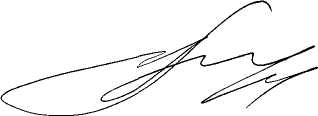 Глава Весьегонского муниципального округа                                                                        А.В. Пашуков